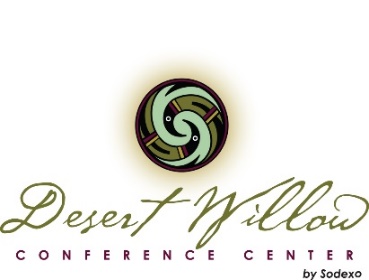 Hotels (ask for Desert Willow Rate – based on availability)Desert Willow Conference Center4340 E. Cotton Center Boulevard / Phoenix, Arizona 85040 / tel 602.431.0001 Susan.Armentrout@Sodexo.comwww.desertwillowconferencecenter.comHomewood Suites by Hilton4750 E. Cotton Center Blvd6 blocks away Shuttle Service$135 night King$170 2 QueenCorporate Rate602-470-2100Marriott Buttes Resort2000 W. Westcourt WayTempe, AZ1.18 miles awayNo shuttle service$140 Desert Willow Rate602-431-2386Home2Suites4725 E Broadway Rd             1/2 miles away             Shuttle Service$129 King$139 2 Queen602-414-0099Courtyard by Marriott Phoenix Airport2621 S. 47th St/Phoenix2.25 miles away (limited shuttle service)$154 King$164 2 Double$174 2 QueenUse this code for online booking:   DZL480-629-1793DoubleTree by Hilton2100 S. Priest Drive1 miles awayShuttle Service$129 Rate480-804-5286